Publicado en Barcelona el 20/06/2022 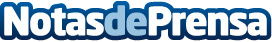 ARMECONS consolida el seu creixent en col·laboració amb la consultoria d'empreses CEDECARMECONS NOROESTE S.L. és una empresa situada en Carballo (la Corunya) l'activitat empresarial de la qual se centra en l'elaboració i comercialització de tota classe de ferralla, forjats, armadures i altres estructures metàl·liques destinades sobretot al sector de la construccióDatos de contacto:CEDEC, S.A.Gabinet de premsa 930330101Nota de prensa publicada en: https://www.notasdeprensa.es/armecons-consolida-el-seu-creixent-en-collaboracio-amb-la-consultoria-dempreses-cedec Categorias: Cataluña Otros Servicios Consultoría http://www.notasdeprensa.es